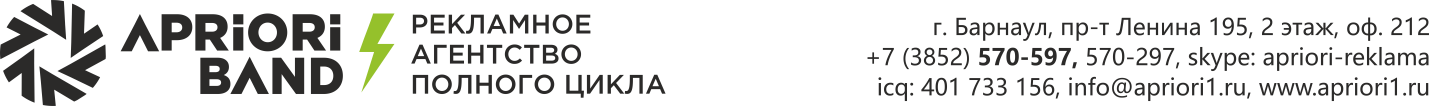 Техзадание на создание слоганаВопросыОтветыАдрес сайта Бренд Дата Напишите название предприятия (полное, краткое, на русском, на латинском/ином языке)Опишите кампанию, продукт или услугу.Укажите основные характеристики кампании, продукта (услуги), которые следует отразить в словесном решении. (Пример: динамичный, устойчивый, безопасный, роскошный, дорогой, скромный, удобный, надежный и другие):С чем ассоциируется товарный знак кампании, продукта (услуги)? Какие цели должен выполнять слоган?К кому должно быть направлено обращение?На какие страны (города, регионы) нацелен рекламный слоган и почему? Какие географические области для вас наиболее важны и почему?Опишите вашу целевую аудиторию (возраст, достаток, интересы).Выберите необходимое количество вариантов слоганов (20, 30, 40).Примеры слоганов, которые нравятся.Примеры слоганов, которые не нравятся.Чего категорически не должно быть в слогане?Приведите примеры  слоганов конкурентов в соответствующем сегменте.Дополнительная информация.